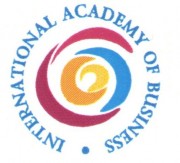 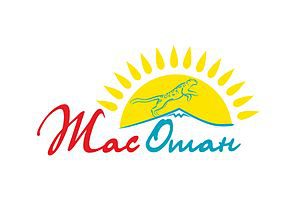 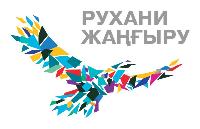 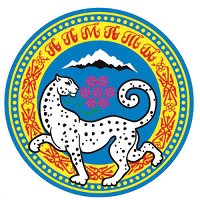 ҚАЛАЛЫҚ ЖАСТАР ФОРУМЫН ӨТКІЗУ ТУРАЛЫ ЕРЕЖЕ"Алматы қаласы жайлы өмір үшін: проблемалар, табыс құпиялары, іс-әрекеттер»ҰйымдастырушыларЖАЛПЫ ЕРЕЖЕЛЕР1.1 Өткізу мақсаттары:- ҚР Президенті Н.Назарбаевтың идеяларын - «Болашаққа бағдар: Рухани жанғыру» бағдарламасын жүзеге асыру;- өмірге лайық Алматы қаласының инновациялық жаңғыруын қолдау және қаланың актуалды проблемаларын шешуге қатысу;- жастардың азаматтық белсенділігін дамыту, білім алушылардың ғылыми зерттеу жүйесін, сыншыл және логикалық ойлауын, ауызекі тіл  және жұрт алдында сөз сөйлеу дағдыларын, эмпатияны және түрлі көзқарасқа төзімділігін көрсетуді дамыту;- педагогтардың  білім беру мен тәрбие ісінің жаңа нысандарын және әдістерін дамыту, оларды көпшілікке тарату; - 1.2 Жастар форумына барлық колледждердің студенттері, Алматы қаласы мектептерінің 9-11 сынып оқушылары( меншік нысанына қарамастан) қатыса алады.1.3 Жұмыс тілдері: қазақ, орыс, ағылшын.1.4 Қатысу нысаны: күндізгі.2. ФОРУМНЫҢ ҰЙЫМДАСТЫРУ КОМИТЕТІ2.1 Ұйымдастыру комитеті қалалық жастар форумының дайындығын, басқаруын және өткізуін жүзеге асырады.2.2 Ұйымдастыру комитеті қазылар алқасы құрамын құрастырады.2.3 Ұйымдастыру комитеті форумның қорытындысын талдап, жалпылайды және Білім беру басқармасына есеп береді.2.4 Ұйымдастыру комитетінің телефоны: 302-22-92, 302-23-03, 302-20-69, 8-777-241-88-50.3. ФОРУМДЫ ӨТКІЗУ МЕРЗІМІ ЖӘНЕ ТӘРТІБІ3.1 Қалалық жастар форумы 2018 жылдың 10-12 желтоқсан аралығында өтеді.    3.2 Өткізу орны: Халықаралық Бизнес Академиясы колледжі.3.3 Белгіленген нысан бойынша (1қосымша) Қалалық жастар форумына қатысу үшін өтінім беру қажет. Өтінімдер және конкурстық жұмыстар электрондық пошта collegemab@yandex.kz арқылы ұйымдастыру комитетіне 2018 жылдың 5 желтоқсанға дейін жіберіледі ( жібергеннен кейін материал «қабылданды» деген жауапты күтіңдер, жауап келмеген жағдайда ұйымдастыру комитетінің төменде көрсетілген нөмірлеріне телефон соғыңдар).3.4 2018 жылдың 5 желтоқсаннан кейін жіберілген конкурстық жұмыстар қаралмайды.3.5 Қалалық жастар форумы жұмыстарының бағыттары(креативтік  кластерлер):  1. «Қалалық форматтар: Алматы  кеше, бүгін, ертең» мультимедиа көрмесі;2.«Өмір сапасына мәдени қалалық ортаның ықпалы» бос микрофон;3. «Болашақтың бүгіні: Экология. Дизайн. Синергия.» дебаттары;4. «Мен тұратын, оқитын, демалатын жердің геомәдени брендингі» мастер - класы;5. «Ірі қала және салауатты өмір салты: табыс факторлары», «Қаланың инновациялық өзгеруі» ғылыми-практикалық конференция.3.6 Конкурстың жеңімпаздары Алматы қаласы әкімшілігінің, Білім беру басқармасының, ХБА колледжінің дипломдары мен грамоталарымен марапатталады. Қалалық жастар форумының қорытындылары 2018 жылдың 14 желтоқсанындаwww.cmab.kz.сайтында шығады.4. БАҒЫТТАР БОЙЫНША ЖАСТАР ФОРУМЫНА ҚАТЫСУ ЕРЕЖЕЛЕРІ ЖӘНЕ КОНКУРСТЫҚ МАТЕРИАЛДАРДЫ РӘСІМДЕУ  1 БАҒЫТ «ҚАЛАЛЫҚ ФОРМАТТАР: АЛМАТЫ КЕШЕ, БҮГІН, ЕРТЕҢ» МУЛЬТИМЕДИА КӨРМЕСІМультимедиа көрмесінің мақсаты:- Алматы қаласының даму тарихын басынан қазіргі заманға дейін елдің ежелгі және ірі тарихи, мәдени мағынасы бар қалалардың бірі ретінде көрсету;- өнегелік, рухани және жалпыадами құндылықтарды мультимедия технология тәсілдерімен насихаттау.Көрмеге қатысу талаптарыКонкурсқа бейнеролик, презентация, фотосурет және фотоколлаж ретінде жұмыстар қабылданады.Конкурс келесі бағыттарда өтеді:  Видеоарт; Фотосуреттер конкурсы; Электрондық презентация; Фотоколлаж. Конкурстық жұмыстар келесі өлшемдер арқылы бағаланады: - сюжет, тақырыптың ашылуы; - идеяны іске асыруға тәсілдеме; - шығармашылық тәсілдеме; - мазмұндау сауаттылығы; - бейнелеу сапасы; - сонылығы; - қарауға жайлылығы және жеңілдігі. Конкурстық жұмыстардың мазмұнына қойылатын талаптар: Конкурстық жұмыстар Алматы қаласы өмірінің актуалды кезеңдерін ашуға тиісті: кеше, бүгін, ертең; тарихи оқиғаларды, қазіргі заманғы шараларды, қаланың дамуын, технологиялардың, инновациялардың еңгізуін баяндау; экология және қоршаған ортаны сақтау бойынша проблемаларды көтеру және оларды шешуін қозғау.Видеоарт	Конкурсқа қатысушылар қаланың ерекше орындары және болған оқиға туралы әңгіме түрінде ұзақтығы 5 мин бейнероликті ұсынуға тиісті. Бейненің форматы  .avi, .mp4. Жұмыста бейне, фото, сұхбат, блиц-сауалнама, бетбасы және жазулар, үзінділер, музыка, кадр дауысы, бейнефильмдердің үзінділері пайдаланылады. Сонымен қатар жазуларда немесе қысқа сипаттамада міндетті түрде фильмде пайдаланған материалдардың авторлары көрсетіледі. Фотосуреттер конкурсыКонкурсқа қатысушылар «Алматы менің объективімде» тақырыбы бойынша фотосуреттерді ұсынуға тиісті. Фотосуреттер немесе фотосуреттер сериясы  қаланың қызық кезеңдерін, тарихи оқиғаларын, оның даму тарихын бейнелеуге тиіс. Фотосуреттің форматы .png, .jpg. Фотосуреттің максималды көлемі 5 Мб. Басқа адамдардың және Интернеттен алынған материалдарды пайдалануға тыйым салынады. Конкурстық жұмыстар бұдан бұрын ешбір сайтта жарияланбаған болуы тиіс. Электрондық презентацияКонкурсқа қатысушылар электрондық презентацияны ұсынуға тиісті. Презентация қалаға байланысты оқиғаларды, инновацияларды, еңгізілген технологияларды, өнертабыстарды бейнелеуге тиісті. Жұмыстың максималды көлемі 25 Мб, 10 слайдқа дейін, көрсету уақыты -5 минут. Жұмыста фото, заставкалар, логотиптер, бейнефильмдердің үзінділері пайдаланылады. Сонымен қатар қысқа сипаттамада міндетті түрде презентацияда пайдаланған материалдардың авторлары көрсетіледі. ФотоколлажКонкурсқа қатысушылар фотоколлажды, яғни бірнеше суреттен құрастырылған өткен, қазіргі және Алматының болашағы туралы фантазияны көрсететін сонылық бейнелеуді ұсынуға тиісті. Бейнелеу форматы .png, .jpg. Жұмыстың максималды көлемі: 20 Мб. Жұмыста фото, заставкалар, логотиптер, бейнефильмдердің үзінділерін пайдалануға болады. Сонымен қатар қысқа сипаттамада міндетті түрде фотоколлажда пайдаланған материалдардың авторлары көрсетіледі. Конкурстық материалдардың фотосуреттері, бейнематериалдары және аудиоматериалдары  сапалы форматта болуы тиіс.Конкурстық жұмыстар және түсіндірме жазба  электрондық түрінде е-mail: cmab2018@mail.ru. түрінде қабылданады (жібергеннен кейін материалды жеткізу туралы жауапты күтіңіз).Түсіндірме жазбада конкурсқа қатысушы жұмыстың атауын, автордың аты-жөнін, оқу орнын, жұмыстың қысқа сипаттамасын, жұмыс  фотосуреттерінің сериясы болған жағдайда әр суреттің атауын жазуға тиісті.Негізгі конкурсқа қосымша интернет-тұтынушылардың пікірлері бойынша үздік фотоколлаж анықталады. 2018жылдың 10 желтоқсанына барлық келіп түскен көркем жұмыстар Facebookта #cmab_montage хэштегі арқылы колледждің бетінде   https://www.facebook.com/pg/collegemab. орналастырылады. 2018 жылдың 10 желтоқсанына (сағат 08:00 ) лайктарға және  репостарға  жинаған максимал балды  басылым жеңімпаз аталады (1 лайк = 1 балл),  (1 репост = 2 балл)  Анықтама үшін:Тукубаев Эльдар Эдикович 8-701-246-7467Цымбота Ольга Олеговна 8-708-700-3438 2БАҒЫТ«ӨМІРДІҢ САПАСЫНА МӘДЕНИ ҚАЛАЛЫҚ ОРТАНЫҢ  ЫҚПАЛЫ» БОС МИКРОФОНМақсаты:- экологиялық және туристік жобалардың даму идеяларын талқылау, дүниежүзілік тәжірибені қолдану тұрғыдан сәулет дамуын талқылау.Қатысу талаптары Конкурсқа қатысушы ұйымдастыру комитетіне танысу үшін презентацияның электрондық нұсқасын және түсіндірмелік жазбасын ұсынады. Баяндау кезінде қатысушы қала дамуына байланысты шетелдік тәжірибесінің(дәстүрлі тәсілдеме де болуы мүмкін) инновациялық тәсілдемесін 5 минөт уақытта көрсетуге және оның қолдану мүмкіндіктерін талдауға міндетті.Конкурстық жұмысты рәсімдеу талаптарыҰйымдастыру комитетіне танысу үшін презентацияның электрондық нұсқасы және түсіндірмелік жазбасы ұсынылады. Түсіндірмелік жазбаның негізгі бетінде келесілер болуы қажет:- оқу орнының атауы (негізгі беттің жоғары жағында көрсетіледі);- жұмыстың атауы (ҮЛКЕН ӘРІПТЕРМЕН ортада);- форум бағыты;- автор туралы мәліметтер – аты-жөні, курс, мамандығы (сынып, мектеп);- жетекші туралы мәліметтер - аты-жөні, лауазымы.Бағалау өлшемдері:- идеяның сонылығы;- тақырыптың ашылуы және қала дамуына тәжірибені қолдану мүмкіндігі;- қатысушылардың мәнерлік тәсілдерін қолдану шеберлігі, пікірсайысқа қатысу шеберлігі (интонация, бет қимылы, ым және т.б.).Анықтама үшін:Шлымова Сауле Муратовна 8-775-479-68-753-БАҒЫТ"БОЛАШАҚТЫҢ АҚИҚАТЫ: ЭКОЛОГИЯ. ДИЗАЙН. СИНЕРГИЯ»Пікірталас мақсаты:- білім алушыларда коммуникативтік құзыреттілікті қалыптастыру: қарым-қатынас дағдыларын, тыңдау, өз ұстанымын дәлелді қорғау, ымыралы шешімге келу; - сыни тұрғыдан қарау пен  логикалық ойлау, дербестік қабілетін дамыту; көпшілік алдында сөйлеу мәдениетін, өзін-өзі таныстыру.Пікірталасқа қатысуға қойылатын талаптар:   Оқу мекемесі 2 адамнан тұратын оқушылар командасын ұсынады. Әрбір команда кейстерде берілген тақырыптарға дайындау керек, онда олар өз көзқарасын қорғай алады. Сөз сөйлеу нақты мысалдармен және шынайы ақпарат көздерінен алынған фактілермен дәлелденген және расталған болуы тиіс. Дебатқа қатысу үшін команда 2-қосымшаға сәйкес өтінім береді, сондай-ақ пікірталас басталғанға дейін бір сағат бұрын қосымша тіркеуден өтеді.Турнир қарары:Бұл палата өзін жетілдіру ұмтылысынан гөрі маңызды деп ойлайдыБұл палата қайыршылық қылмыстарына жол бермейді(көше музыканттары мен суретшілердің жұмысын қоса алғанда)Бұл палата экология өнеркәсіптік дамудан маңызды деп ойлайдыБұл палата граффитиге тыйым саладыБұл палата баламалы энергияны дамытуды басым міндет етедіФиналдық ойынның қарары финалды өткізу кезінде хабарланады.Турнирді өткізу ережесі:Турнир 2018 жылдың 8 желтоқсанында өтеді. 2018жылдың 9желтоқсаныңда – турнир аяқталады. Телефондарды (смартфондарды, планшеттерді, ноутбуктарды...) пайдалануға тыйым салынады, осы ереже бұзылған жағдайда комнада ойынын тоқтатады. Пікірталас толық формат бойынша өткізіледі.Бағалау өлшемдері:- өз ұстанымын толық ашу;- сөйлеушінің логикалық ойды қалыптастыруы;- дәлелдердің нақтылығы, туралығы  және тақырыпқа сай болуы ( ақпарат көзі) ;- пікірталас жүргізу мәдениетін сақтау;- шешендік шеберлік дағдылары.- уақыт ережесін сақтау.Анықтама үшін:Кибарина Елена Ивановна 8-777-241-88-504-БАҒЫТ "МЕН ТҰРАТЫН, ОҚИТЫН, ДЕМАЛАТЫН АУМАҚТЫҢ  ГЕОМӘДЕНИ БРЕНДИНГІ" МАСТЕР-КЛАСС»Геомәдени брендинг-бұл аумақтың бейнелерін өсірумен, түрлендірумен немесе өзгертумен байланысты қызмет, сондай-ақ тұратын, оқитын және демалатын аумақтарға арналған Болашақ брендті анықтау.Мастер-класс мақсаты: - ашық конкурс арқылы Алматы қаласының кейбір аумағының брендін қалыптастыру бойынша аумақтық бейнелерді трансформациялау бойынша үздік ұсыныс жасау және анықтау;- Алматы қаласының маңызды орындарының тартымдылығын және танымалдығын арттыру;- белсенді өлкетану қызметі арқылы Алматы қаласының мектептері мен колледждерінде патриотизм рухын, жасампаздықты және адамгершілікті тәрбиелеу.Мастер-класқа қатысуға қойылатын талаптар:Мастер-класқа қатысушы өзі тұратын, оқитын немесе демалатын аумақ брендін құру бойынша өзінің қызмет тәсілдерін, әдістерін, әдістемелерін немесе технологияларын көрсетуі тиіс. Баяндама тақырыбы аймақты өмір сүру, оқу және демалу үшін дамытудың инновациялық идеяларын және оларды өңірде жүзеге асыру мүмкіндігін қамтуы тиіс (өз идеялары мен шет елдердің оң тәжірибесін пайдалануға болады). Ұйымдастыру комитеті өтінімдерді және конкурстық материалдарды 2018 жылдың 5 желтоксанға дейін қабылдайды. Сөз сөйлегенде конкурсанттың презентацияның басып шығарылған нұсқасы болуы керек, макеттің немесе геомәдени брендтің үлгісінің демонстрациясы құпталады.Конкурсқа қатысу шарттарыҰйымдастыру комитетіне электрондық пошта арқылы қарау үшін өтінім (1-қосымшаны қараңыз) және PowerPoint бағдарламасында орындалған электрондық презентация (презентация көлемі 10 слайдтан артық емес) жіберіледі. Үздік жұмыстар мен идеялар мастер-класта тыңдалатын болады.Презентацияның мазмұны:Слайд 1. Тақырып беті. Титул парағына қойылатын талаптар:- оқу орнының атауы (титул парағының жоғарғы бөлігінде көрсетіледі);- жұмыстың атауы (ортасындаҮЛКЕН ӘРІПТЕРМЕН);- форум бағыты;- автор туралы деректер-аты-жөні, мамандығы (сынып, мектеп);- басшы туралы деректер-аты-жөні, лауазымы.2-Слайд. Аумақтың орналасқан жері және сипаттамасы;3-Слайд. Аумақтың күшті және әлсіз жақтарын талдау;4-Слайд. Бренд құру және аумақтың әлеуетін дамыту бойынша әдісті сипаттау (қабылдау, әдістеме, технология..); Слайд 5-10.Орталық идеяның сипаттамасы және нәтижені көрсету (географиялық дизайн, логотип, эскиз, ұран, Кәдесый өнімдері, жарнамалық тасығыштар...).Бағалау өлшемдері:- идеяның ерекшелігі мен жаңалығы;- қабылдау жеңілдігі, тартымдылығы және есте сақтау;- аумақтық ерекшеліктерді көрсету (Мәдениет, дәстүр, индустрия, туризм, құндылықтар);- көркем бейненің тұтастығы;- орындалған жұмыстың сапасы мен эстетикасы;- стандартты емес әдістерді және көркем материалдарды қолдану;- функционалдығы.           Анықтама үшін:Шлымова Сауле Муратовна 8-775-479-68-755-бағытҒЫЛЫМИ-ПРАКТИКАЛЫҚ КОНФЕРЕНЦИЯ"Ірі қала және салауатты өмір салты: табыс факторлары", "Қаланың инновациялық өзгерістері" баяндамаларын, креативті жобаларды көпшілік алдында қорғау және сараптау.Ғылыми-тәжірибелік конференцияның мақсаты- Алматы қаласын өмір сүруге қауіпсіз және жайлы қала ретінде дамыту үшін үздік идеялар мен ұсыныстарды анықтау;- жастардың белсенді азаматтық ұстанымын қалыптастыру;- жастардың инновациялық шығармашылығын дамыту.Конференцияға қатысуға қойылатын талаптарКонференцияға қатысушылар өздерінің баяндамаларын мәдени кәсіпкерлік, қаланың ребрендингі, Арт-менеджмент, креативті технологиялар, спортты насихаттау, нашақорлық пен маскүнемдіктің алдын алуға, темекі шегуден бас тартуға, азаматтық жауапкершілік сезімін ояту, белсенді өмірлік ұстанымды, отбасылық құндылықтарды құрметтеуге, аға ұрпаққа қамқорлық жасауға бағытталған жобаларды сараптамалық қазылар алқасына  ұсынады. Жобаны немесе баяндаманы көпшілік алдында қорғау презентациямен сүйемелденуі тиіс. Көпшілік алдында қорғауға арналған уақыт 5 минуттан аспайды. Қорғауға алдын ала іріктеуден өткен жобалар мен баяндамалар жіберіледі. Қорғау кезінде қатысушыда  жұмысының қағаз нұсқасы болуы тиіс.Қатысушылар 2018 жылдың 5 желтоқсанына дейін қазылар алқасының қарауына өтінімді, баяндаманы немесе инновациялық жобаны және презентацияны электронды түрде форум ұйымдастырушыларының электрондық поштасына ұсынуы қажет.Жоба құрылымы1.Тақырып беті. Титул парағы болуы тиіс:- оқу орнының атауы (титул парағының жоғарғы бөлігінде көрсетіледі);- Жастар форумының бағыты;- жұмыстың атауы (ортасындаҮЛКЕН ӘРІПТЕРМЕН).- автор туралы деректер-аты-жөні, мамандығы (сынып, мектеп).- басшы туралы деректер-аты-жөні, лауазымы.2.Мазмұны, барлық тараулардың, бөлімдердің атауы, материал орналастырылатын беттердің нөмірлері көрсетілуі тиіс.3.Таңдалған тақырыптың өзектілігін көрсетілген, негізгі мәселелері, жобаның мақсаттарын анықталған кіріспе .4.Жұмыстың, нәтижелердің сипаттамасы, зерттеу әдістерінің сипаттамасы, зерттеу барысы және оның нәтижелері, жобаның мақсаты және қолданылуы.5.Қорытынды (қорытындылар мен нәтижелер).6.Пайдаланылған әдебиеттер тізімі, электронды мекен-жайы.7.Қосымша (суреттер, фото, схемалар, кестелер, диаграммалар)Жұмыс мәтіні: - шрифт Times New Roman өлшемі 12 кегль, түсі қара;- жоғарғы, төменгі, сол, оң жақ жиектері-2 см-ден; - жоларалық интервал-дара;- абзацтық шегіністер (азат жолдар) – 1,25 см;- мәтінді теңестіру-ені бойынша;– бет нөмірлері  титулдық парақтан басқа әр бетте қойылады (яғни мазмұны-2-бет).- бет параметрлері: қағаз өлшемі-А4 пішімі, бағдары-кітап;- жұмыс мәтіні 10 беттен аспауы тиіс.Бағалау өлшемдері:- өзектілігі және инновациялылығы;- әлеуметтік маңыздылығы; - материалды нақты және анық баяндау;- жұмысты ресімдеу және нәтижелерді қорғау сауаттылығы;- сұрақтарға дәлелді жауап бере білу.Анықтама үшін: Коштаева Гүлниза Есенәліқызы 8-707-101-66-745 ҚОРЫТЫНДЫ ШЫҒАРУ ЖӘНЕ МАРАПАТТАУ5.1 Қалалық жастар форумының қорытындысы бойынша қазылар алқасы әр бағыт бойынша жеңімпаздарды анықтайды.5.2 Жеңімпаздар I, II, III дәрежелі дипломдармен марапатталады, Гран-при жеңімпаз дипломымен және кубокпен марапатталады.5.3 Ұйымдардың басшылары мен конкурстық жұмыстардың жетекшілері алғыс хаттармен марапатталады.5.4 Форумның қорытындысы 2018 жылдың 12 желтоқсанында Халықаралық Бизнес Академиясы колледжінде өтеді.Қосымша 1Алматы қаласы колледж жəне мектеп оқушыларының Қалалық жастар форумына келесі бағытқа қатысуға ӨТІНІШҚосымша  2.Алматы қаласы колледж жəне мектеп оқушыларының Қалалық жастар форумының Дебат бағыты бойынша қатысуға ӨТІНІШ Халықаралық Бизнес Академиясының колледжіАлматы қаласы әкімдігі,Алматы қаласының білім басқармасы«Рухани жаңғыру»  жобалық кеңсесі"Жас Отан» Жастар қанатының Алматы бөлімшесі№ ҚатысушыБайқау жұмысының атауы БағытыБайқаушының қатысу тіліҚатысу формасы (күндізгі, сырттай)Место учебыБілім беру мекемесінің толық атауыМекен жайы ( мемлекет, облыс, қала, аудан)Телефон, e-mailЖоба авторларыАты-жөніТобы, сыныбы, курсыҒылыми жетекшіФ.И.О. (полностью)Жұмыс орны ҚызметіҒылыми дəрежесіБайланыс телефоны, e-mail№ ҚатысушыларБілім беру мекемесінің толық атауыМекен жайыТелефон, e-mailТоптың атауыАты жөні №1Тобы, курс, мамандығыАты жөні №2Тобы, курс, мамандығыАты жөні №3Тобы, курс, мамандығыАты жөні  №4Тобы, курс, мамандығыФ.И.О. №5Тобы, курс, мамандығыТоп жетекшісіТолық аты жөніЖұмыс орныҚызметыҒылыми дəрежесіБайланыс телефоны,, e-mail